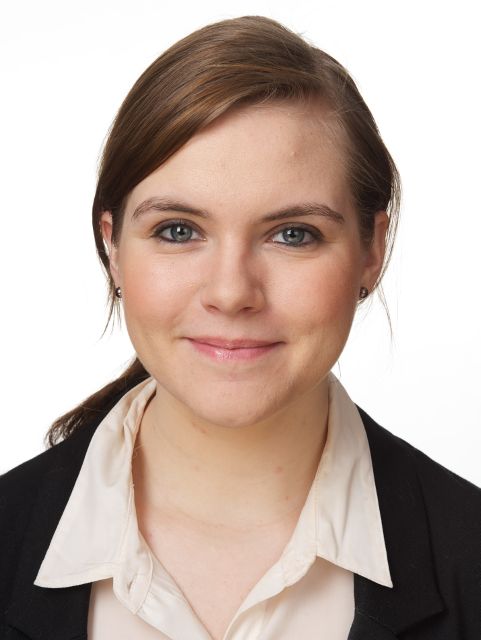 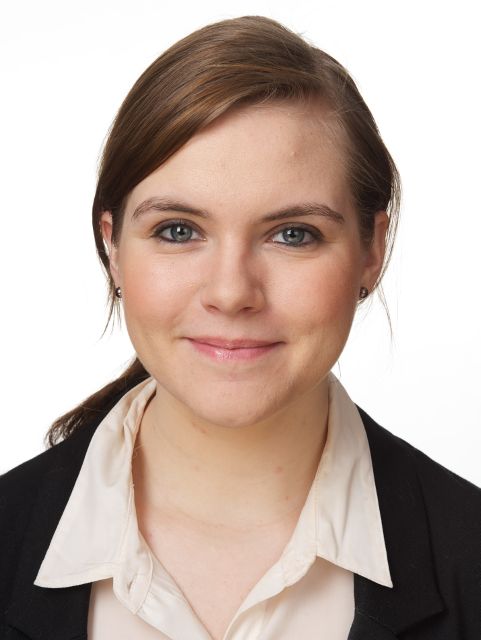 

NøkkelkvalifikasjonerBachelorgrad i økonomi og administrasjon (fullføres våren 2018)Bacheloroppgave med fordypning i temaet «Hvitvasking og svart arbeid – sånn gjør du det!»Behersker Visma Høy arbeidskapasitet, omgjengelig, samvittighetsfull.Utdanning01.08.12 - d.d		Student ved Bachelorstudiet i økonomi og administrasjon
		Høgskolen i Østfold15.08.08 - 30.06.11	Studiespesialisering, programområde realfag
Halden videregående skolearbeidsErfaring01.09.11 - 30.06.12	Tilkallingsvikar for Manpower, 20% stilling
Diverse regnskapsbyrå01.06.10 - 31.08.11	Sommerjobb og ekstravakter ved 7-Eleven/Halden
annen relevant erfaring01.09.17 - 30.10.17	Innsamlingsansvarlig for TV-aksjonen i Halden. Organiserte 20 bøssebærere. Innsamlingen ble markedsført i ulike sosiale medier og oppnådde innsamlingsrekord.01.09.17 - 01.10.17	Kurs i Visma – 20 timer01.09.16 - 01.09.17	Valgt medlem av avdelingsstyret, HiØ Avdeling for informasjonsteknologiInteresserLiker å trene og har spilt fotball siden jeg var seks år. Opptatt av dyrs rettigheter, medlem av «Småfuglenes venner».ReferanserElisabeth Olsen, Avdelingsleder 7-Eleven/Halden, tlf.nr 69 17 50 80Tor Egil Jansen, daglig leder ved Manpower, Østfold tlf.nr 69 17 70 81